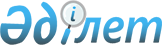 Креативті индустрияға жататын экономикалық қызмет түрлерінің тізбесін бекіту туралыҚазақстан Республикасы Үкіметінің 2023 жылғы 6 маусымдағы № 448 қаулысы.
      "Мәдениет туралы" Қазақстан Республикасының Заңы 6-бабының 1-2) тармақшасына сәйкес Қазақстан Республикасының Үкіметі ҚАУЛЫ ЕТЕДІ:
      1. Қоса беріліп отырған креативті индустрияға жататын экономикалық қызмет түрлерінің тізбесі бекітілсін.
      2. Осы қаулы алғашқы ресми жарияланған күнінен бастап күнтізбелік он күн өткен соң қолданысқа енгізіледі. Креативті индустрияға жататын экономикалық қызмет түрлерінің тізбесі
					© 2012. Қазақстан Республикасы Әділет министрлігінің «Қазақстан Республикасының Заңнама және құқықтық ақпарат институты» ШЖҚ РМК
				
      Қазақстан РеспубликасыныңПремьер-Министрі

Ә. Смайылов
Қазақстан Республикасы
Үкіметінің
2023 жылғы 6 маусымдағы
№ 448 қаулысымен
бекітілген
Р/с №
ЭҚЖЖ коды
Атауы
1

2

3

Басқалары
Басқалары
Басқалары
1.
82.30.0
Конференциялар мен сауда көрмелерін ұйымдастыру
Зергерлік іс
Зергерлік іс
Зергерлік іс
2.
32.12.0
Зергерлік және соған ұқсас бұйымдар өндірісі
3.
32.13.0
Бижутерия мен соған ұқсас бұйымдар өндірісі
Кино және анимация
Кино және анимация
Кино және анимация
4.
59.11.0
Кино-, бейнефильмдер және телевизиялық бағдарламалар шығару қызметі
5.
59.12.0
Кино-, бейнефильмдер мен телевизиялық бағдарламаларды жасауды аяқтау қызметі
Кітапханалар, музейлер
Кітапханалар, музейлер
Кітапханалар, музейлер
6.
91.02.0
Музейлер қызметі
7.
91.01.2
Оқу залдарының, дәрісханалардың, демонстрациялық залдардың қызметін қоса алғанда, кітапхана қызметі
Мәдениет-бос уақыт өткізу мекемелері
Мәдениет-бос уақыт өткізу мекемелері
Мәдениет-бос уақыт өткізу мекемелері
8.
90.01.2
Концерттік қызмет
9.
90.04.0
Концерт және театр залдарының қызметі
10.
90.03.0
Көркем және әдеби шығармашылық
11.
93.29.3
Қуыршақ театрларының қызметі 
12.
90.02.0
Мәдени-ойын-сауық іс-шараларын өткізуге ықпал ететін қызмет
13.
90.01.1
Театр қызметі
14.
90.01.3
Цирк қызметі
Мәдени мұра
Мәдени мұра
Мәдени мұра
15.
91.03.0
Тарихи орындар мен ғимараттардың және осыған ұқсас туристік көрікті жерлердің қызметі
Музыка
Музыка
Музыка
16.
59.20.0
Дыбыс жазу және музыкалық шығармалар шығару саласындағы қызмет
17.
32.20.0
Музыкалық аспаптар өндірісі
Сәулет және сән
Сәулет және сән
Сәулет және сән
18.
71.11.2
Атом өнеркәсібі және атом энергетикасы объектілерін қоспағанда, сәулет саласындағы қызмет 
19.
74.10.0
Мамандандырылған дизайнерлік қызмет
Телевизиялық бағдарламалар
Телевизиялық бағдарламалар
Телевизиялық бағдарламалар
20.
60.20.0
Телевизиялық бағдарламаларды жасау және тарату жөніндегі қызмет
Фотография
Фотография
Фотография
21.
74.20.0
Фотография саласындағы қызмет
Халық кәсіпшілігі
Халық кәсіпшілігі
Халық кәсіпшілігі
22.
16.29.2
Ағаштан декоративтік бұйымдар жасау
23.
16.24.0
Ағаш ыдыс өндірісі
24.
16.29.1
Әртүрлі ағаш бұйымдары өндірісі
25.
23.19.9
Басқа топтамаларға енгізілмеген шыны бұйымдар өндірісі
26.
14.19.9
Басқа топтамаларға енгізілмеген киім мен аксессуарлардың өзге түрлерінің өндірісі
27.
32.99.3
Кәдесый бұйымдарының өндірісі
28.
13.99.2
Киізден жасалған бұйымдар өндірісі
29.
13.95.0
Киімнен басқа, мата емес текстиль бұйымдарының өндірісі
30.
13.93.0
Кілем және кілем бұйымдарының өндірісі
31.
13.92.0
Киімнен басқа, дайын текстиль бұйымдарының өндірісі
32.
15.12.2
Ер-тоқым бұйымдарының өндірісі
33.
32.40.0
Ойындар мен ойыншықтар өндірісі
34.
14.39.0
Өзге де тоқылған және трикотаж киімдер өндірісі
35.
23.49.0
Өзге де керамикалық бұйымдар өндірісі
36.
25.71.0
Пышақ бұйымдарының өндірісі
37.
26.52.1
Сағаттардың барлық түрлерінің өндірісі
38.
25.50.1
Соғу, престеу, штамптау және профильдеу арқылы дайын металл бұйымдар немесе жартылай фабрикаттар өндірісі
39.
23.70.0
Тасты кесу, өңдеу және әрлеу
40.
23.41.1
Фарфор мен фаянстан жасалған тұрмыстық-шаруашылық бұйымдар өндірісі
41.
23.41.2
Шаруашылық-тұрмыстық қыш бұйымдар өндірісі
IT және геймдевелопмент
IT және геймдевелопмент
IT және геймдевелопмент
42.
62.01.1
Бағдарламалық қамтылым әзірлеу
43.
58.21.0
Компьютерлік ойындар шығару